АДМИНИСТРАЦИЯ ЛОЙНСКОГО СЕЛЬСКОГО ПОСЕЛЕНИЯ ВЕРХНЕКАМСКОГО РАЙОНА КИРОВСКОЙ ОБЛАСТИПОСТАНОВЛЕНИЕс. ЛойноОб утверждении схемы границ прилегающей территории Лойнского сельского поселения Верхнекамского района Кировской области	В целях реализации Закона Кировской области от 03.12.2018 №197-ЗО «О порядке определения границ прилегающих территорий для целей благоустройства в Кировской области», администрация Лойнского сельского поселения ПОСТАНОВЛЯЕТ:1. 	Утвердить схему границ прилегающей территории с кадастровым номером 43:05:320601:0580 в отношении объекта недвижимого имущества, расположенного по адресу: Кировская область, Верхнекамский район, с. Лойно, ул. Дзержинского, д.52;2. 	Утвердить схему границ прилегающей территории с кадастровым номером 43:05:320601:475 в отношении объекта недвижимого имущества, расположенного по адресу: Кировская область, Верхнекамский район, с. Лойно, ул. Октябрьская, д.1;3.	Утвердить схему границ прилегающей территории с кадастровым номером 43:05:320601:637 в отношении объекта недвижимого имущества, расположенного по адресу: Кировская область, Верхнекамский район, с. Лойно, ул. Дзержинского, д.16;4.	Утвердить схему границ прилегающей территории с кадастровым номером 43:05:320601:680 в отношении объекта недвижимого имущества, расположенного по адресу: Кировская область, Верхнекамский район, с. Лойно, ул. Ленина, д.38;5.	Утвердить схему границ прилегающей территории с кадастровым номером 43:05:320601:134 в отношении объекта недвижимого имущества, расположенного по адресу: Кировская область, Верхнекамский район, с. Лойно, ул. Большевиков, д. 33;6.	Утвердить схему границ прилегающей территории с кадастровым номером 43:05:320601:840 в отношении объекта недвижимого имущества, расположенного по адресу: Кировская область, Верхнекамский район, с. Лойно, ул. Падерина, д. 103;7.	Утвердить схему границ прилегающей территории с кадастровым номером 43:05:320601:1346 в отношении объекта недвижимого имущества, расположенного по адресу: Кировская область, Верхнекамский район, с. Лойно, ул. Мичурина, д.21;8.	Утвердить схему границ прилегающей территории с кадастровым номером 43:05:320601:704 в отношении объекта недвижимого имущества, расположенного по адресу: Кировская область, Верхнекамский район, с. Лойно, ул. Солнечная, д.9, кв. 1;9.	Утвердить схему границ прилегающей территории с кадастровым номером 43:05:320601:1118 в отношении объекта недвижимого имущества, расположенного по адресу: Кировская область, Верхнекамский район, с. Лойно, ул. Новая, д.12, кв. 2;10.	Утвердить схему границ прилегающей территории с кадастровым номером 43:05:320601:1467 в отношении объекта недвижимого имущества, расположенного по адресу: Кировская область, Верхнекамский район, с. Лойно, ул. Береговая, д.10;11.	Утвердить схему границ прилегающей территории с кадастровым номером 43:05:320601:1505 в отношении объекта недвижимого имущества, расположенного по адресу: Кировская область, Верхнекамский район, с. Лойно, ул. Колхозная, д.6, кв. 4;12.	Утвердить схему границ прилегающей территории с кадастровым номером 43:05:320601:979 в отношении объекта недвижимого имущества, расположенного по адресу: Кировская область, Верхнекамский район, с. Лойно, ул. Падерина, д.97;13.	Утвердить схему границ прилегающей территории с кадастровым номером 43:05:320601:1273 в отношении объекта недвижимого имущества, расположенного по адресу: Кировская область, Верхнекамский район, с. Лойно, ул. Ленина, д.80, кв. 1;14.	Утвердить схему границ прилегающей территории с кадастровым номером 43:05:320601:1452 в отношении объекта недвижимого имущества, расположенного по адресу: Кировская область, Верхнекамский район, с. Лойно, ул. Мичурина, д. 26, кв. 2;15.	Утвердить схему границ прилегающей территории с кадастровым номером 43:05:320601:1148 в отношении объекта недвижимого имущества, расположенного по адресу: Кировская область, Верхнекамский район, с. Лойно, ул. Солнечная, д. 16, кв. 2;16.	Утвердить схему границ прилегающей территории с кадастровым номером 43:05:320601:1453 в отношении объекта недвижимого имущества, расположенного по адресу: Кировская область, Верхнекамский район, с. Лойно, ул. Титова, д. 2;17.	Опубликовать настоящее постановление в Информационном бюллетене органов местного самоуправления Лойнского сельского поселения Верхнекамского района Кировской области.18.	Настоящее постановление вступает в силу в  соответствии с действующим законодательством.Глава Лойнскогосельского поселения				           	Н.Г. Ташкиновот  14.11.2019№106Приложение ФОРМА СХЕМЫ ГРАНИЦ ПРИЛЕГАЮЩЕЙ ТЕРРИТОРИИФОРМА СХЕМЫ ГРАНИЦ ПРИЛЕГАЮЩЕЙ ТЕРРИТОРИИФОРМА СХЕМЫ ГРАНИЦ ПРИЛЕГАЮЩЕЙ ТЕРРИТОРИИУтвержденаПостановлением администрации Лойнского сельского поселения(наименование документа 
об утверждении, включая наименование органа местного самоуправления, принявшего решение об утверждении схемы)от  _14.11.2019_№_105_Схема границ прилегающей территории дома №52, ул. ДзержинскогоСхема границ прилегающей территории дома №52, ул. ДзержинскогоСхема границ прилегающей территории дома №52, ул. Дзержинского1. Местоположение прилегающей территории (адресные ориентиры) _Кировская область, Верхнекамский район, с. Лойно, ул. Дзержинского, д. 52__________________________________________________________________________1. Местоположение прилегающей территории (адресные ориентиры) _Кировская область, Верхнекамский район, с. Лойно, ул. Дзержинского, д. 52__________________________________________________________________________1. Местоположение прилегающей территории (адресные ориентиры) _Кировская область, Верхнекамский район, с. Лойно, ул. Дзержинского, д. 52__________________________________________________________________________2. Кадастровый номер объекта, по отношению к которому устанавливается  прилегающая территория (при наличии) 43:05:320601:0580________________________________________________________________________________2. Кадастровый номер объекта, по отношению к которому устанавливается  прилегающая территория (при наличии) 43:05:320601:0580________________________________________________________________________________2. Кадастровый номер объекта, по отношению к которому устанавливается  прилегающая территория (при наличии) 43:05:320601:0580________________________________________________________________________________3. Сведения о собственнике и (или) ином законном владельце здания, строения, сооружения, земельного участка, а также уполномоченном лице: Ташкинова Галина Геннадьевна______________________________________________3. Сведения о собственнике и (или) ином законном владельце здания, строения, сооружения, земельного участка, а также уполномоченном лице: Ташкинова Галина Геннадьевна______________________________________________3. Сведения о собственнике и (или) ином законном владельце здания, строения, сооружения, земельного участка, а также уполномоченном лице: Ташкинова Галина Геннадьевна______________________________________________4. Площадь прилегающей территории: _71,3_ (кв. м)4. Площадь прилегающей территории: _71,3_ (кв. м)4. Площадь прилегающей территории: _71,3_ (кв. м)5. Наличие объектов (в том числе благоустройства), расположенных на прилегающей территории с их описанием ____________________________5. Наличие объектов (в том числе благоустройства), расположенных на прилегающей территории с их описанием ____________________________5. Наличие объектов (в том числе благоустройства), расположенных на прилегающей территории с их описанием ____________________________6. Описание характерных точек границ прилегающей территории (ориентиры для определения границ прилегающей территории по сторонам света и расстояния от объекта до границ прилегающей территории), координаты характерных точек границ (при их наличии)6. Описание характерных точек границ прилегающей территории (ориентиры для определения границ прилегающей территории по сторонам света и расстояния от объекта до границ прилегающей территории), координаты характерных точек границ (при их наличии)6. Описание характерных точек границ прилегающей территории (ориентиры для определения границ прилегающей территории по сторонам света и расстояния от объекта до границ прилегающей территории), координаты характерных точек границ (при их наличии)Графическая частьГрафическая частьГрафическая частьГрафическая часть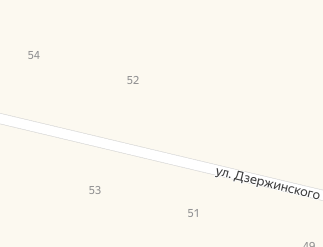 Масштаб 1:500 (1:1000)Масштаб 1:500 (1:1000)Масштаб 1:500 (1:1000)Масштаб 1:500 (1:1000)Условные обозначения:Условные обозначения:Условные обозначения:Условные обозначения:______________________________граница прилегающей территории (отображается зелёным цветом)граница прилегающей территории (отображается зелёным цветом)11поворотная точка границ прилегающей территории (отображается зелёным цветом)поворотная точка границ прилегающей территории (отображается зелёным цветом)43:05:320601:058043:05:320601:0580кадастровый номер земельного участка (объекта недвижимости), по отношению к которому устанавливается прилегающая территория  кадастровый номер земельного участка (объекта недвижимости), по отношению к которому устанавливается прилегающая территория  43:05:32060143:05:320601кадастровый кварталкадастровый кварталграница кадастрового квартала (отображается красным цветом)граница кадастрового квартала (отображается красным цветом)/-3--//-3--/границы объектов, расположенных на  прилегающей территорииграницы объектов, расположенных на  прилегающей территорииПриложение ФОРМА СХЕМЫ ГРАНИЦ ПРИЛЕГАЮЩЕЙ ТЕРРИТОРИИФОРМА СХЕМЫ ГРАНИЦ ПРИЛЕГАЮЩЕЙ ТЕРРИТОРИИФОРМА СХЕМЫ ГРАНИЦ ПРИЛЕГАЮЩЕЙ ТЕРРИТОРИИУтвержденаПостановлением администрации Лойнского сельского поселения(наименование документа 
об утверждении, включая наименование органа местного самоуправления, принявшего решение об утверждении схемы)от  _14.11.2019_№_105_Схема границ прилегающей территории дома №1,  ул. ОктябрьскаяСхема границ прилегающей территории дома №1,  ул. ОктябрьскаяСхема границ прилегающей территории дома №1,  ул. Октябрьская1. Местоположение прилегающей территории (адресные ориентиры) _Кировская область, Верхнекамский район, с. Лойно, ул. Октябрьская д. 1                               ______________________________________________________________1. Местоположение прилегающей территории (адресные ориентиры) _Кировская область, Верхнекамский район, с. Лойно, ул. Октябрьская д. 1                               ______________________________________________________________1. Местоположение прилегающей территории (адресные ориентиры) _Кировская область, Верхнекамский район, с. Лойно, ул. Октябрьская д. 1                               ______________________________________________________________2. Кадастровый номер объекта, по отношению к которому устанавливается  прилегающая территория (при наличии) 43:05:320601:475                                                                                                               _____________________________2. Кадастровый номер объекта, по отношению к которому устанавливается  прилегающая территория (при наличии) 43:05:320601:475                                                                                                               _____________________________2. Кадастровый номер объекта, по отношению к которому устанавливается  прилегающая территория (при наличии) 43:05:320601:475                                                                                                               _____________________________3. Сведения о собственнике и (или) ином законном владельце здания, строения, сооружения, земельного участка, а также уполномоченном лице: Зайцева Надежда Серафимовна  ______________________________________________3. Сведения о собственнике и (или) ином законном владельце здания, строения, сооружения, земельного участка, а также уполномоченном лице: Зайцева Надежда Серафимовна  ______________________________________________3. Сведения о собственнике и (или) ином законном владельце здания, строения, сооружения, земельного участка, а также уполномоченном лице: Зайцева Надежда Серафимовна  ______________________________________________4. Площадь прилегающей территории: _69,4_ (кв. м)4. Площадь прилегающей территории: _69,4_ (кв. м)4. Площадь прилегающей территории: _69,4_ (кв. м)5. Наличие объектов (в том числе благоустройства), расположенных на прилегающей территории с их описанием____5. Наличие объектов (в том числе благоустройства), расположенных на прилегающей территории с их описанием____5. Наличие объектов (в том числе благоустройства), расположенных на прилегающей территории с их описанием____6. Описание характерных точек границ прилегающей территории (ориентиры для определения границ прилегающей территории по сторонам света и расстояния от объекта до границ прилегающей территории), координаты характерных точек границ (при их наличии)6. Описание характерных точек границ прилегающей территории (ориентиры для определения границ прилегающей территории по сторонам света и расстояния от объекта до границ прилегающей территории), координаты характерных точек границ (при их наличии)6. Описание характерных точек границ прилегающей территории (ориентиры для определения границ прилегающей территории по сторонам света и расстояния от объекта до границ прилегающей территории), координаты характерных точек границ (при их наличии)Графическая частьГрафическая частьГрафическая частьГрафическая часть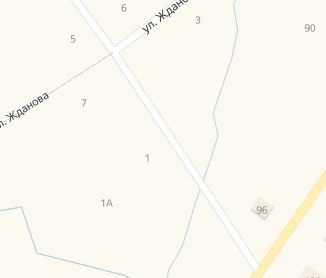 Масштаб 1:500 (1:1000)Масштаб 1:500 (1:1000)Масштаб 1:500 (1:1000)Масштаб 1:500 (1:1000)Условные обозначения:Условные обозначения:Условные обозначения:Условные обозначения:______________________________граница прилегающей территории (отображается зелёным цветом)граница прилегающей территории (отображается зелёным цветом)11поворотная точка границ прилегающей территории (отображается зелёным цветом)поворотная точка границ прилегающей территории (отображается зелёным цветом)43:05:320601:47543:05:320601:475кадастровый номер земельного участка (объекта недвижимости), по отношению к которому устанавливается прилегающая территория  кадастровый номер земельного участка (объекта недвижимости), по отношению к которому устанавливается прилегающая территория  43:05:32060143:05:320601кадастровый кварталкадастровый квартал______________________________граница кадастрового квартала (отображается красным цветом)граница кадастрового квартала (отображается красным цветом)/-3--//-3--/границы объектов, расположенных на  прилегающей территорииграницы объектов, расположенных на  прилегающей территорииПриложение ФОРМА СХЕМЫ ГРАНИЦ ПРИЛЕГАЮЩЕЙ ТЕРРИТОРИИФОРМА СХЕМЫ ГРАНИЦ ПРИЛЕГАЮЩЕЙ ТЕРРИТОРИИФОРМА СХЕМЫ ГРАНИЦ ПРИЛЕГАЮЩЕЙ ТЕРРИТОРИИУтвержденаПостановлением администрации Лойнского сельского поселения(наименование документа 
об утверждении, включая наименование органа местного самоуправления, принявшего решение об утверждении схемы)от  _14.11.2019_№_105Схема границ прилегающей территории дома № 16,  ул. ДзержинскогоСхема границ прилегающей территории дома № 16,  ул. ДзержинскогоСхема границ прилегающей территории дома № 16,  ул. Дзержинского1. Местоположение прилегающей территории (адресные ориентиры) _Кировская область, Верхнекамский район, с. Лойно, ул. Дзержинского, д. 16                _______________________________________________________________1. Местоположение прилегающей территории (адресные ориентиры) _Кировская область, Верхнекамский район, с. Лойно, ул. Дзержинского, д. 16                _______________________________________________________________1. Местоположение прилегающей территории (адресные ориентиры) _Кировская область, Верхнекамский район, с. Лойно, ул. Дзержинского, д. 16                _______________________________________________________________2. Кадастровый номер объекта, по отношению к которому устанавливается  прилегающая территория (при наличии) 43:05:320601:637                                                                                                           _____________________________2. Кадастровый номер объекта, по отношению к которому устанавливается  прилегающая территория (при наличии) 43:05:320601:637                                                                                                           _____________________________2. Кадастровый номер объекта, по отношению к которому устанавливается  прилегающая территория (при наличии) 43:05:320601:637                                                                                                           _____________________________3. Сведения о собственнике и (или) ином законном владельце здания, строения, сооружения, земельного участка, а также уполномоченном лице: Нечунаева Елена Евгеньевна     ______________________________________________3. Сведения о собственнике и (или) ином законном владельце здания, строения, сооружения, земельного участка, а также уполномоченном лице: Нечунаева Елена Евгеньевна     ______________________________________________3. Сведения о собственнике и (или) ином законном владельце здания, строения, сооружения, земельного участка, а также уполномоченном лице: Нечунаева Елена Евгеньевна     ______________________________________________4. Площадь прилегающей территории: __92,3__ (кв. м)4. Площадь прилегающей территории: __92,3__ (кв. м)4. Площадь прилегающей территории: __92,3__ (кв. м)5. Наличие объектов (в том числе благоустройства), расположенных на прилегающей территории с их описанием_5. Наличие объектов (в том числе благоустройства), расположенных на прилегающей территории с их описанием_5. Наличие объектов (в том числе благоустройства), расположенных на прилегающей территории с их описанием_6. Описание характерных точек границ прилегающей территории (ориентиры для определения границ прилегающей территории по сторонам света и расстояния от объекта до границ прилегающей территории), координаты характерных точек границ (при их наличии)6. Описание характерных точек границ прилегающей территории (ориентиры для определения границ прилегающей территории по сторонам света и расстояния от объекта до границ прилегающей территории), координаты характерных точек границ (при их наличии)6. Описание характерных точек границ прилегающей территории (ориентиры для определения границ прилегающей территории по сторонам света и расстояния от объекта до границ прилегающей территории), координаты характерных точек границ (при их наличии)Графическая частьГрафическая частьГрафическая частьГрафическая часть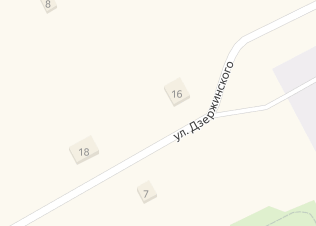 Масштаб 1:500 (1:1000)Масштаб 1:500 (1:1000)Масштаб 1:500 (1:1000)Масштаб 1:500 (1:1000)Условные обозначения:Условные обозначения:Условные обозначения:Условные обозначения:______________________________граница прилегающей территории (отображается зелёным цветом)граница прилегающей территории (отображается зелёным цветом)11поворотная точка границ прилегающей территории (отображается зелёным цветом)поворотная точка границ прилегающей территории (отображается зелёным цветом)43:05:320601:63743:05:320601:637кадастровый номер земельного участка (объекта недвижимости), по отношению к которому устанавливается прилегающая территория  кадастровый номер земельного участка (объекта недвижимости), по отношению к которому устанавливается прилегающая территория  43:05:32060143:05:320601кадастровый кварталкадастровый квартал______________________________граница кадастрового квартала (отображается красным цветом)граница кадастрового квартала (отображается красным цветом)/-3--//-3--/границы объектов, расположенных на  прилегающей территорииграницы объектов, расположенных на  прилегающей территорииПриложение ФОРМА СХЕМЫ ГРАНИЦ ПРИЛЕГАЮЩЕЙ ТЕРРИТОРИИФОРМА СХЕМЫ ГРАНИЦ ПРИЛЕГАЮЩЕЙ ТЕРРИТОРИИФОРМА СХЕМЫ ГРАНИЦ ПРИЛЕГАЮЩЕЙ ТЕРРИТОРИИУтвержденаПостановлением администрации Лойнского сельского поселения(наименование документа 
об утверждении, включая наименование органа местного самоуправления, принявшего решение об утверждении схемы)от  _14.11.2019_№_105_Схема границ прилегающей территории дома №38,  ул. ЛенинаСхема границ прилегающей территории дома №38,  ул. ЛенинаСхема границ прилегающей территории дома №38,  ул. Ленина1. Местоположение прилегающей территории (адресные ориентиры) _Кировская область, Верхнекамский район, с. Лойно, ул. Ленина, д. 38, ___________________________________________________________________1. Местоположение прилегающей территории (адресные ориентиры) _Кировская область, Верхнекамский район, с. Лойно, ул. Ленина, д. 38, ___________________________________________________________________1. Местоположение прилегающей территории (адресные ориентиры) _Кировская область, Верхнекамский район, с. Лойно, ул. Ленина, д. 38, ___________________________________________________________________2. Кадастровый номер объекта, по отношению к которому устанавливается  прилегающая территория (при наличии) 43:05:320601:680___________________________________________________________________________________2. Кадастровый номер объекта, по отношению к которому устанавливается  прилегающая территория (при наличии) 43:05:320601:680___________________________________________________________________________________2. Кадастровый номер объекта, по отношению к которому устанавливается  прилегающая территория (при наличии) 43:05:320601:680___________________________________________________________________________________3. Сведения о собственнике и (или) ином законном владельце здания, строения, сооружения, земельного участка, а также уполномоченном лице: Белозерцев Михаил Григорьевич          __________________________________________3. Сведения о собственнике и (или) ином законном владельце здания, строения, сооружения, земельного участка, а также уполномоченном лице: Белозерцев Михаил Григорьевич          __________________________________________3. Сведения о собственнике и (или) ином законном владельце здания, строения, сооружения, земельного участка, а также уполномоченном лице: Белозерцев Михаил Григорьевич          __________________________________________4. Площадь прилегающей территории: __178_ (кв. м)4. Площадь прилегающей территории: __178_ (кв. м)4. Площадь прилегающей территории: __178_ (кв. м)5. Наличие объектов (в том числе благоустройства), расположенных на прилегающей территории с их описанием____5. Наличие объектов (в том числе благоустройства), расположенных на прилегающей территории с их описанием____5. Наличие объектов (в том числе благоустройства), расположенных на прилегающей территории с их описанием____6. Описание характерных точек границ прилегающей территории (ориентиры для определения границ прилегающей территории по сторонам света и расстояния от объекта до границ прилегающей территории), координаты характерных точек границ (при их наличии)6. Описание характерных точек границ прилегающей территории (ориентиры для определения границ прилегающей территории по сторонам света и расстояния от объекта до границ прилегающей территории), координаты характерных точек границ (при их наличии)6. Описание характерных точек границ прилегающей территории (ориентиры для определения границ прилегающей территории по сторонам света и расстояния от объекта до границ прилегающей территории), координаты характерных точек границ (при их наличии)Графическая частьГрафическая частьГрафическая частьГрафическая часть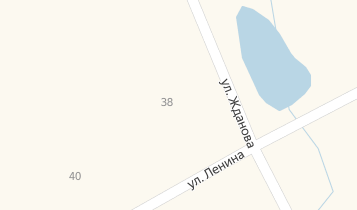 Масштаб 1:500 (1:1000)Масштаб 1:500 (1:1000)Масштаб 1:500 (1:1000)Масштаб 1:500 (1:1000)Условные обозначения:Условные обозначения:Условные обозначения:Условные обозначения:______________________________граница прилегающей территории (отображается зелёным цветом)граница прилегающей территории (отображается зелёным цветом)11поворотная точка границ прилегающей территории (отображается зелёным цветом)поворотная точка границ прилегающей территории (отображается зелёным цветом)43:05:320601:68043:05:320601:680кадастровый номер земельного участка (объекта недвижимости), по отношению к которому устанавливается прилегающая территория  кадастровый номер земельного участка (объекта недвижимости), по отношению к которому устанавливается прилегающая территория  43:05:32060143:05:320601кадастровый кварталкадастровый квартал______________________________граница кадастрового квартала (отображается красным цветом)граница кадастрового квартала (отображается красным цветом)/-3--//-3--/границы объектов, расположенных на  прилегающей территорииграницы объектов, расположенных на  прилегающей территорииПриложение ФОРМА СХЕМЫ ГРАНИЦ ПРИЛЕГАЮЩЕЙ ТЕРРИТОРИИФОРМА СХЕМЫ ГРАНИЦ ПРИЛЕГАЮЩЕЙ ТЕРРИТОРИИФОРМА СХЕМЫ ГРАНИЦ ПРИЛЕГАЮЩЕЙ ТЕРРИТОРИИУтвержденаПостановлением администрации Лойнского сельского поселения(наименование документа 
об утверждении, включая наименование органа местного самоуправления, принявшего решение об утверждении схемы)от  _14.11.2019_№_105_Схема границ прилегающей территории дома №33, ул. БольшевиковСхема границ прилегающей территории дома №33, ул. БольшевиковСхема границ прилегающей территории дома №33, ул. Большевиков1. Местоположение прилегающей территории (адресные ориентиры) _Кировская область, Верхнекамский район, с. Лойно, ул. Большевиков, д. 33                         _______________________________________________________________1. Местоположение прилегающей территории (адресные ориентиры) _Кировская область, Верхнекамский район, с. Лойно, ул. Большевиков, д. 33                         _______________________________________________________________1. Местоположение прилегающей территории (адресные ориентиры) _Кировская область, Верхнекамский район, с. Лойно, ул. Большевиков, д. 33                         _______________________________________________________________2. Кадастровый номер объекта, по отношению к которому устанавливается  прилегающая территория (при наличии) 43:05:320601:134__________________________________________________________________________________2. Кадастровый номер объекта, по отношению к которому устанавливается  прилегающая территория (при наличии) 43:05:320601:134__________________________________________________________________________________2. Кадастровый номер объекта, по отношению к которому устанавливается  прилегающая территория (при наличии) 43:05:320601:134__________________________________________________________________________________3. Сведения о собственнике и (или) ином законном владельце здания, строения, сооружения, земельного участка, а также уполномоченном лице: Селезенев Максим Сергеевич                  ________________________________________3. Сведения о собственнике и (или) ином законном владельце здания, строения, сооружения, земельного участка, а также уполномоченном лице: Селезенев Максим Сергеевич                  ________________________________________3. Сведения о собственнике и (или) ином законном владельце здания, строения, сооружения, земельного участка, а также уполномоченном лице: Селезенев Максим Сергеевич                  ________________________________________4. Площадь прилегающей территории: _66__ (кв. м)4. Площадь прилегающей территории: _66__ (кв. м)4. Площадь прилегающей территории: _66__ (кв. м)5. Наличие объектов (в том числе благоустройства), расположенных на прилегающей территории с их описанием____5. Наличие объектов (в том числе благоустройства), расположенных на прилегающей территории с их описанием____5. Наличие объектов (в том числе благоустройства), расположенных на прилегающей территории с их описанием____6. Описание характерных точек границ прилегающей территории (ориентиры для определения границ прилегающей территории по сторонам света и расстояния от объекта до границ прилегающей территории), координаты характерных точек границ (при их наличии)6. Описание характерных точек границ прилегающей территории (ориентиры для определения границ прилегающей территории по сторонам света и расстояния от объекта до границ прилегающей территории), координаты характерных точек границ (при их наличии)6. Описание характерных точек границ прилегающей территории (ориентиры для определения границ прилегающей территории по сторонам света и расстояния от объекта до границ прилегающей территории), координаты характерных точек границ (при их наличии)Графическая частьГрафическая частьГрафическая частьГрафическая часть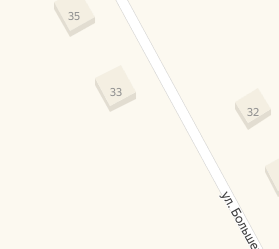 Масштаб 1:500 (1:1000)Масштаб 1:500 (1:1000)Масштаб 1:500 (1:1000)Масштаб 1:500 (1:1000)Условные обозначения:Условные обозначения:Условные обозначения:Условные обозначения:____________________________граница прилегающей территории (отображается зелёным цветом)граница прилегающей территории (отображается зелёным цветом)11поворотная точка границ прилегающей территории (отображается зелёным цветом)поворотная точка границ прилегающей территории (отображается зелёным цветом)43:05:320601:13443:05:320601:134кадастровый номер земельного участка (объекта недвижимости), по отношению к которому устанавливается прилегающая территория  кадастровый номер земельного участка (объекта недвижимости), по отношению к которому устанавливается прилегающая территория  43:05:32060143:05:320601кадастровый кварталкадастровый квартал______________________________граница кадастрового квартала (отображается красным цветом)граница кадастрового квартала (отображается красным цветом)/-3--//-3--/границы объектов, расположенных на  прилегающей территорииграницы объектов, расположенных на  прилегающей территорииПриложение ФОРМА СХЕМЫ ГРАНИЦ ПРИЛЕГАЮЩЕЙ ТЕРРИТОРИИФОРМА СХЕМЫ ГРАНИЦ ПРИЛЕГАЮЩЕЙ ТЕРРИТОРИИФОРМА СХЕМЫ ГРАНИЦ ПРИЛЕГАЮЩЕЙ ТЕРРИТОРИИУтвержденаПостановлением администрации Лойнского сельского поселения(наименование документа 
об утверждении, включая наименование органа местного самоуправления, принявшего решение об утверждении схемы)от  _14.11.2019_№_105_Схема границ прилегающей территории дома №103,  ул. ПадеринаСхема границ прилегающей территории дома №103,  ул. ПадеринаСхема границ прилегающей территории дома №103,  ул. Падерина1. Местоположение прилегающей территории (адресные ориентиры) _Кировская область, Верхнекамский район, с. Лойно, ул. Падерина, д. 103                     _______________________________________________________________1. Местоположение прилегающей территории (адресные ориентиры) _Кировская область, Верхнекамский район, с. Лойно, ул. Падерина, д. 103                     _______________________________________________________________1. Местоположение прилегающей территории (адресные ориентиры) _Кировская область, Верхнекамский район, с. Лойно, ул. Падерина, д. 103                     _______________________________________________________________2. Кадастровый номер объекта, по отношению к которому устанавливается  прилегающая территория (при наличии) 43:05:320601:840                                                                                                           _____________________________2. Кадастровый номер объекта, по отношению к которому устанавливается  прилегающая территория (при наличии) 43:05:320601:840                                                                                                           _____________________________2. Кадастровый номер объекта, по отношению к которому устанавливается  прилегающая территория (при наличии) 43:05:320601:840                                                                                                           _____________________________3. Сведения о собственнике и (или) ином законном владельце здания, строения, сооружения, земельного участка, а также уполномоченном лице: Карпов Андрей Михайлович_______________________________________3. Сведения о собственнике и (или) ином законном владельце здания, строения, сооружения, земельного участка, а также уполномоченном лице: Карпов Андрей Михайлович_______________________________________3. Сведения о собственнике и (или) ином законном владельце здания, строения, сооружения, земельного участка, а также уполномоченном лице: Карпов Андрей Михайлович_______________________________________4. Площадь прилегающей территории: _42,4_ (кв. м)4. Площадь прилегающей территории: _42,4_ (кв. м)4. Площадь прилегающей территории: _42,4_ (кв. м)5. Наличие объектов (в том числе благоустройства), расположенных на прилегающей территории с их описанием____5. Наличие объектов (в том числе благоустройства), расположенных на прилегающей территории с их описанием____5. Наличие объектов (в том числе благоустройства), расположенных на прилегающей территории с их описанием____6. Описание характерных точек границ прилегающей территории (ориентиры для определения границ прилегающей территории по сторонам света и расстояния от объекта до границ прилегающей территории), координаты характерных точек границ (при их наличии)6. Описание характерных точек границ прилегающей территории (ориентиры для определения границ прилегающей территории по сторонам света и расстояния от объекта до границ прилегающей территории), координаты характерных точек границ (при их наличии)6. Описание характерных точек границ прилегающей территории (ориентиры для определения границ прилегающей территории по сторонам света и расстояния от объекта до границ прилегающей территории), координаты характерных точек границ (при их наличии)Графическая частьГрафическая частьГрафическая частьГрафическая часть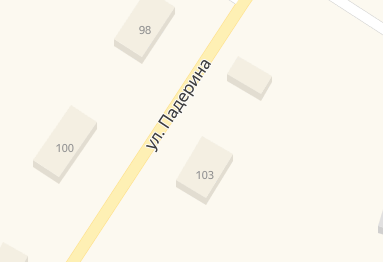 Масштаб 1:500 (1:1000)Масштаб 1:500 (1:1000)Масштаб 1:500 (1:1000)Масштаб 1:500 (1:1000)Условные обозначения:Условные обозначения:Условные обозначения:Условные обозначения:______________________________граница прилегающей территории (отображается зелёным цветом)граница прилегающей территории (отображается зелёным цветом)11поворотная точка границ прилегающей территории (отображается зелёным цветом)поворотная точка границ прилегающей территории (отображается зелёным цветом)43:05:320601:84043:05:320601:840кадастровый номер земельного участка (объекта недвижимости), по отношению к которому устанавливается прилегающая территория  кадастровый номер земельного участка (объекта недвижимости), по отношению к которому устанавливается прилегающая территория  43:05:32060143:05:320601кадастровый кварталкадастровый квартал______________________________граница кадастрового квартала (отображается красным цветом)граница кадастрового квартала (отображается красным цветом)/-3--//-3--/границы объектов, расположенных на  прилегающей территорииграницы объектов, расположенных на  прилегающей территорииПриложение ФОРМА СХЕМЫ ГРАНИЦ ПРИЛЕГАЮЩЕЙ ТЕРРИТОРИИФОРМА СХЕМЫ ГРАНИЦ ПРИЛЕГАЮЩЕЙ ТЕРРИТОРИИФОРМА СХЕМЫ ГРАНИЦ ПРИЛЕГАЮЩЕЙ ТЕРРИТОРИИУтвержденаПостановлением администрации Лойнского сельского поселения(наименование документа 
об утверждении, включая наименование органа местного самоуправления, принявшего решение об утверждении схемы)от  14.11.2019_№_105_Схема границ прилегающей территории дома №21, ул. МичуринаСхема границ прилегающей территории дома №21, ул. МичуринаСхема границ прилегающей территории дома №21, ул. Мичурина1. Местоположение прилегающей территории (адресные ориентиры) _Кировская область, Верхнекамский район, с. Лойно, ул. Мичурина, д. 21                        _______________________________________________________________1. Местоположение прилегающей территории (адресные ориентиры) _Кировская область, Верхнекамский район, с. Лойно, ул. Мичурина, д. 21                        _______________________________________________________________1. Местоположение прилегающей территории (адресные ориентиры) _Кировская область, Верхнекамский район, с. Лойно, ул. Мичурина, д. 21                        _______________________________________________________________2. Кадастровый номер объекта, по отношению к которому устанавливается  прилегающая территория (при наличии) 43:05:320601:1346___________________________________________________________________________________2. Кадастровый номер объекта, по отношению к которому устанавливается  прилегающая территория (при наличии) 43:05:320601:1346___________________________________________________________________________________2. Кадастровый номер объекта, по отношению к которому устанавливается  прилегающая территория (при наличии) 43:05:320601:1346___________________________________________________________________________________3. Сведения о собственнике и (или) ином законном владельце здания, строения, сооружения, земельного участка, а также уполномоченном лице: Волокитина Надежда Кузьминична___________________________________________3. Сведения о собственнике и (или) ином законном владельце здания, строения, сооружения, земельного участка, а также уполномоченном лице: Волокитина Надежда Кузьминична___________________________________________3. Сведения о собственнике и (или) ином законном владельце здания, строения, сооружения, земельного участка, а также уполномоченном лице: Волокитина Надежда Кузьминична___________________________________________4. Площадь прилегающей территории: 35,2 (кв. м)4. Площадь прилегающей территории: 35,2 (кв. м)4. Площадь прилегающей территории: 35,2 (кв. м)5. Наличие объектов (в том числе благоустройства), расположенных на прилегающей территории с их описанием____5. Наличие объектов (в том числе благоустройства), расположенных на прилегающей территории с их описанием____5. Наличие объектов (в том числе благоустройства), расположенных на прилегающей территории с их описанием____6. Описание характерных точек границ прилегающей территории (ориентиры для определения границ прилегающей территории по сторонам света и расстояния от объекта до границ прилегающей территории), координаты характерных точек границ (при их наличии)6. Описание характерных точек границ прилегающей территории (ориентиры для определения границ прилегающей территории по сторонам света и расстояния от объекта до границ прилегающей территории), координаты характерных точек границ (при их наличии)6. Описание характерных точек границ прилегающей территории (ориентиры для определения границ прилегающей территории по сторонам света и расстояния от объекта до границ прилегающей территории), координаты характерных точек границ (при их наличии)Графическая частьГрафическая частьГрафическая частьГрафическая часть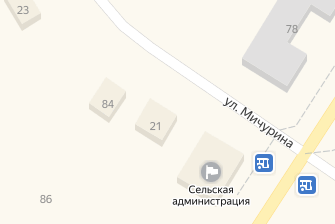 Масштаб 1:500 (1:1000)Масштаб 1:500 (1:1000)Масштаб 1:500 (1:1000)Масштаб 1:500 (1:1000)Условные обозначения:Условные обозначения:Условные обозначения:Условные обозначения:______________________________граница прилегающей территории (отображается зелёным цветом)граница прилегающей территории (отображается зелёным цветом)11поворотная точка границ прилегающей территории (отображается зелёным цветом)поворотная точка границ прилегающей территории (отображается зелёным цветом)43:05:320601:134643:05:320601:1346кадастровый номер земельного участка (объекта недвижимости), по отношению к которому устанавливается прилегающая территория  кадастровый номер земельного участка (объекта недвижимости), по отношению к которому устанавливается прилегающая территория  43:05:32060143:05:320601кадастровый кварталкадастровый квартал______________________________граница кадастрового квартала (отображается красным цветом)граница кадастрового квартала (отображается красным цветом)/-3--//-3--/границы объектов, расположенных на  прилегающей территорииграницы объектов, расположенных на  прилегающей территорииПриложение ФОРМА СХЕМЫ ГРАНИЦ ПРИЛЕГАЮЩЕЙ ТЕРРИТОРИИФОРМА СХЕМЫ ГРАНИЦ ПРИЛЕГАЮЩЕЙ ТЕРРИТОРИИФОРМА СХЕМЫ ГРАНИЦ ПРИЛЕГАЮЩЕЙ ТЕРРИТОРИИУтвержденаПостановлением администрации Лойнского сельского поселения(наименование документа 
об утверждении, включая наименование органа местного самоуправления, принявшего решение об утверждении схемы)от  14.11.2019_№_105_Схема границ прилегающей территории дома №9, кв. 1, ул. СолнечнаяСхема границ прилегающей территории дома №9, кв. 1, ул. СолнечнаяСхема границ прилегающей территории дома №9, кв. 1, ул. Солнечная1. Местоположение прилегающей территории (адресные ориентиры) _Кировская область, Верхнекамский район, с. Лойно, ул. Солнечная, д. 9, кв. 1___________________________________________________________________________1. Местоположение прилегающей территории (адресные ориентиры) _Кировская область, Верхнекамский район, с. Лойно, ул. Солнечная, д. 9, кв. 1___________________________________________________________________________1. Местоположение прилегающей территории (адресные ориентиры) _Кировская область, Верхнекамский район, с. Лойно, ул. Солнечная, д. 9, кв. 1___________________________________________________________________________2. Кадастровый номер объекта, по отношению к которому устанавливается  прилегающая территория (при наличии) 43:05:320601:704_________________________________________________________________________________2. Кадастровый номер объекта, по отношению к которому устанавливается  прилегающая территория (при наличии) 43:05:320601:704_________________________________________________________________________________2. Кадастровый номер объекта, по отношению к которому устанавливается  прилегающая территория (при наличии) 43:05:320601:704_________________________________________________________________________________3. Сведения о собственнике и (или) ином законном владельце здания, строения, сооружения, земельного участка, а также уполномоченном лице: Гусликова Оксана Юрьевна            ________________________________________3. Сведения о собственнике и (или) ином законном владельце здания, строения, сооружения, земельного участка, а также уполномоченном лице: Гусликова Оксана Юрьевна            ________________________________________3. Сведения о собственнике и (или) ином законном владельце здания, строения, сооружения, земельного участка, а также уполномоченном лице: Гусликова Оксана Юрьевна            ________________________________________4. Площадь прилегающей территории: 95,4  (кв. м)4. Площадь прилегающей территории: 95,4  (кв. м)4. Площадь прилегающей территории: 95,4  (кв. м)5. Наличие объектов (в том числе благоустройства), расположенных на прилегающей территории с их описанием____5. Наличие объектов (в том числе благоустройства), расположенных на прилегающей территории с их описанием____5. Наличие объектов (в том числе благоустройства), расположенных на прилегающей территории с их описанием____6. Описание характерных точек границ прилегающей территории (ориентиры для определения границ прилегающей территории по сторонам света и расстояния от объекта до границ прилегающей территории), координаты характерных точек границ (при их наличии)6. Описание характерных точек границ прилегающей территории (ориентиры для определения границ прилегающей территории по сторонам света и расстояния от объекта до границ прилегающей территории), координаты характерных точек границ (при их наличии)6. Описание характерных точек границ прилегающей территории (ориентиры для определения границ прилегающей территории по сторонам света и расстояния от объекта до границ прилегающей территории), координаты характерных точек границ (при их наличии)Графическая частьГрафическая частьГрафическая частьГрафическая часть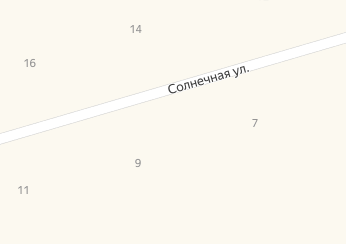 Масштаб 1:500 (1:1000)Масштаб 1:500 (1:1000)Масштаб 1:500 (1:1000)Масштаб 1:500 (1:1000)Условные обозначения:Условные обозначения:Условные обозначения:Условные обозначения:______________________________граница прилегающей территории (отображается зелёным цветом)граница прилегающей территории (отображается зелёным цветом)11поворотная точка границ прилегающей территории (отображается зелёным цветом)поворотная точка границ прилегающей территории (отображается зелёным цветом)43:05:320601:70443:05:320601:704кадастровый номер земельного участка (объекта недвижимости), по отношению к которому устанавливается прилегающая территория  кадастровый номер земельного участка (объекта недвижимости), по отношению к которому устанавливается прилегающая территория  43:05:32060143:05:320601кадастровый кварталкадастровый квартал______________________________граница кадастрового квартала (отображается красным цветом)граница кадастрового квартала (отображается красным цветом)/-3--//-3--/границы объектов, расположенных на  прилегающей территорииграницы объектов, расположенных на  прилегающей территорииПриложение ФОРМА СХЕМЫ ГРАНИЦ ПРИЛЕГАЮЩЕЙ ТЕРРИТОРИИФОРМА СХЕМЫ ГРАНИЦ ПРИЛЕГАЮЩЕЙ ТЕРРИТОРИИФОРМА СХЕМЫ ГРАНИЦ ПРИЛЕГАЮЩЕЙ ТЕРРИТОРИИУтвержденаПостановлением администрации Лойнского сельского поселения(наименование документа 
об утверждении, включая наименование органа местного самоуправления, принявшего решение об утверждении схемы)от  14.11.2019_№_105_Схема границ прилегающей территории дома №12, кв. 2, ул. НоваяСхема границ прилегающей территории дома №12, кв. 2, ул. НоваяСхема границ прилегающей территории дома №12, кв. 2, ул. Новая1. Местоположение прилегающей территории (адресные ориентиры) _Кировская область, Верхнекамский район, с. Лойно, ул. Новая, д.  12, кв. 2___________________________________________________________________________1. Местоположение прилегающей территории (адресные ориентиры) _Кировская область, Верхнекамский район, с. Лойно, ул. Новая, д.  12, кв. 2___________________________________________________________________________1. Местоположение прилегающей территории (адресные ориентиры) _Кировская область, Верхнекамский район, с. Лойно, ул. Новая, д.  12, кв. 2___________________________________________________________________________2. Кадастровый номер объекта, по отношению к которому устанавливается  прилегающая территория (при наличии) 43:05:320601:1118_________________________________________________________________________________2. Кадастровый номер объекта, по отношению к которому устанавливается  прилегающая территория (при наличии) 43:05:320601:1118_________________________________________________________________________________2. Кадастровый номер объекта, по отношению к которому устанавливается  прилегающая территория (при наличии) 43:05:320601:1118_________________________________________________________________________________3. Сведения о собственнике и (или) ином законном владельце здания, строения, сооружения, земельного участка, а также уполномоченном лице: Вольгина Вера Васильевна                 ________________________________________3. Сведения о собственнике и (или) ином законном владельце здания, строения, сооружения, земельного участка, а также уполномоченном лице: Вольгина Вера Васильевна                 ________________________________________3. Сведения о собственнике и (или) ином законном владельце здания, строения, сооружения, земельного участка, а также уполномоченном лице: Вольгина Вера Васильевна                 ________________________________________4. Площадь прилегающей территории: 74,5 (кв. м)4. Площадь прилегающей территории: 74,5 (кв. м)4. Площадь прилегающей территории: 74,5 (кв. м)5. Наличие объектов (в том числе благоустройства), расположенных на прилегающей территории с их описанием____5. Наличие объектов (в том числе благоустройства), расположенных на прилегающей территории с их описанием____5. Наличие объектов (в том числе благоустройства), расположенных на прилегающей территории с их описанием____6. Описание характерных точек границ прилегающей территории (ориентиры для определения границ прилегающей территории по сторонам света и расстояния от объекта до границ прилегающей территории), координаты характерных точек границ (при их наличии)6. Описание характерных точек границ прилегающей территории (ориентиры для определения границ прилегающей территории по сторонам света и расстояния от объекта до границ прилегающей территории), координаты характерных точек границ (при их наличии)6. Описание характерных точек границ прилегающей территории (ориентиры для определения границ прилегающей территории по сторонам света и расстояния от объекта до границ прилегающей территории), координаты характерных точек границ (при их наличии)Графическая частьГрафическая частьГрафическая частьГрафическая часть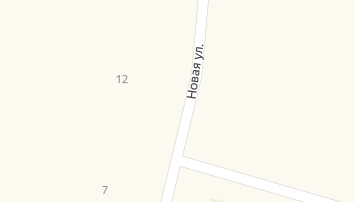 Масштаб 1:500 (1:1000)Масштаб 1:500 (1:1000)Масштаб 1:500 (1:1000)Масштаб 1:500 (1:1000)Условные обозначения:Условные обозначения:Условные обозначения:Условные обозначения:______________________________граница прилегающей территории (отображается зелёным цветом)граница прилегающей территории (отображается зелёным цветом)11поворотная точка границ прилегающей территории (отображается зелёным цветом)поворотная точка границ прилегающей территории (отображается зелёным цветом)43:05:320601:111843:05:320601:1118кадастровый номер земельного участка (объекта недвижимости), по отношению к которому устанавливается прилегающая территория  кадастровый номер земельного участка (объекта недвижимости), по отношению к которому устанавливается прилегающая территория  43:05:32060143:05:320601кадастровый кварталкадастровый квартал______________________________граница кадастрового квартала (отображается красным цветом)граница кадастрового квартала (отображается красным цветом)/-3--//-3--/границы объектов, расположенных на  прилегающей территорииграницы объектов, расположенных на  прилегающей территорииПриложение ФОРМА СХЕМЫ ГРАНИЦ ПРИЛЕГАЮЩЕЙ ТЕРРИТОРИИФОРМА СХЕМЫ ГРАНИЦ ПРИЛЕГАЮЩЕЙ ТЕРРИТОРИИФОРМА СХЕМЫ ГРАНИЦ ПРИЛЕГАЮЩЕЙ ТЕРРИТОРИИУтвержденаПостановлением администрации Лойнского сельского поселения(наименование документа 
об утверждении, включая наименование органа местного самоуправления, принявшего решение об утверждении схемы)от  14.11.2019_№_105_Схема границ прилегающей территории дома №10, ул. БереговаяСхема границ прилегающей территории дома №10, ул. БереговаяСхема границ прилегающей территории дома №10, ул. Береговая1. Местоположение прилегающей территории (адресные ориентиры) _Кировская область, Верхнекамский район, с. Лойно, ул. Береговая, д. 10___________________________________________________________________________1. Местоположение прилегающей территории (адресные ориентиры) _Кировская область, Верхнекамский район, с. Лойно, ул. Береговая, д. 10___________________________________________________________________________1. Местоположение прилегающей территории (адресные ориентиры) _Кировская область, Верхнекамский район, с. Лойно, ул. Береговая, д. 10___________________________________________________________________________2. Кадастровый номер объекта, по отношению к которому устанавливается  прилегающая территория (при наличии) 43:05:320601:1467_________________________________________________________________________________2. Кадастровый номер объекта, по отношению к которому устанавливается  прилегающая территория (при наличии) 43:05:320601:1467_________________________________________________________________________________2. Кадастровый номер объекта, по отношению к которому устанавливается  прилегающая территория (при наличии) 43:05:320601:1467_________________________________________________________________________________3. Сведения о собственнике и (или) ином законном владельце здания, строения, сооружения, земельного участка, а также уполномоченном лице: Стрелков Андрей Юрьевич_______________________________________       3. Сведения о собственнике и (или) ином законном владельце здания, строения, сооружения, земельного участка, а также уполномоченном лице: Стрелков Андрей Юрьевич_______________________________________       3. Сведения о собственнике и (или) ином законном владельце здания, строения, сооружения, земельного участка, а также уполномоченном лице: Стрелков Андрей Юрьевич_______________________________________       4. Площадь прилегающей территории: 130  (кв. м)4. Площадь прилегающей территории: 130  (кв. м)4. Площадь прилегающей территории: 130  (кв. м)5. Наличие объектов (в том числе благоустройства), расположенных на прилегающей территории с их описанием____5. Наличие объектов (в том числе благоустройства), расположенных на прилегающей территории с их описанием____5. Наличие объектов (в том числе благоустройства), расположенных на прилегающей территории с их описанием____6. Описание характерных точек границ прилегающей территории (ориентиры для определения границ прилегающей территории по сторонам света и расстояния от объекта до границ прилегающей территории), координаты характерных точек границ (при их наличии)6. Описание характерных точек границ прилегающей территории (ориентиры для определения границ прилегающей территории по сторонам света и расстояния от объекта до границ прилегающей территории), координаты характерных точек границ (при их наличии)6. Описание характерных точек границ прилегающей территории (ориентиры для определения границ прилегающей территории по сторонам света и расстояния от объекта до границ прилегающей территории), координаты характерных точек границ (при их наличии)Графическая частьГрафическая частьГрафическая частьГрафическая часть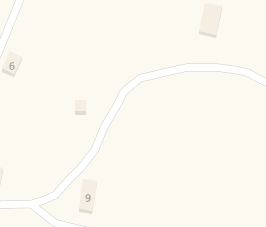 Масштаб 1:500 (1:1000)Масштаб 1:500 (1:1000)Масштаб 1:500 (1:1000)Масштаб 1:500 (1:1000)Условные обозначения:Условные обозначения:Условные обозначения:Условные обозначения:______________________________граница прилегающей территории (отображается зелёным цветом)граница прилегающей территории (отображается зелёным цветом)11поворотная точка границ прилегающей территории (отображается зелёным цветом)поворотная точка границ прилегающей территории (отображается зелёным цветом)43:05:320601:146743:05:320601:1467кадастровый номер земельного участка (объекта недвижимости), по отношению к которому устанавливается прилегающая территория  кадастровый номер земельного участка (объекта недвижимости), по отношению к которому устанавливается прилегающая территория  43:05:32060143:05:320601кадастровый кварталкадастровый квартал______________________________граница кадастрового квартала (отображается красным цветом)граница кадастрового квартала (отображается красным цветом)/-3--//-3--/границы объектов, расположенных на  прилегающей территорииграницы объектов, расположенных на  прилегающей территорииПриложение ФОРМА СХЕМЫ ГРАНИЦ ПРИЛЕГАЮЩЕЙ ТЕРРИТОРИИФОРМА СХЕМЫ ГРАНИЦ ПРИЛЕГАЮЩЕЙ ТЕРРИТОРИИФОРМА СХЕМЫ ГРАНИЦ ПРИЛЕГАЮЩЕЙ ТЕРРИТОРИИУтвержденаПостановлением администрации Лойнского сельского поселения(наименование документа 
об утверждении, включая наименование органа местного самоуправления, принявшего решение об утверждении схемы)от  14.11.2019_№_105_Схема границ прилегающей территории дома №6,  кв. 4, ул. КолхознаяСхема границ прилегающей территории дома №6,  кв. 4, ул. КолхознаяСхема границ прилегающей территории дома №6,  кв. 4, ул. Колхозная1. Местоположение прилегающей территории (адресные ориентиры) _Кировская область, Верхнекамский район, с. Лойно, ул. Колхозная, д. 6, кв. 4_______________________________________________________________________1. Местоположение прилегающей территории (адресные ориентиры) _Кировская область, Верхнекамский район, с. Лойно, ул. Колхозная, д. 6, кв. 4_______________________________________________________________________1. Местоположение прилегающей территории (адресные ориентиры) _Кировская область, Верхнекамский район, с. Лойно, ул. Колхозная, д. 6, кв. 4_______________________________________________________________________2. Кадастровый номер объекта, по отношению к которому устанавливается  прилегающая территория (при наличии) 43:05:320601:1505_________________________________________________________________________________2. Кадастровый номер объекта, по отношению к которому устанавливается  прилегающая территория (при наличии) 43:05:320601:1505_________________________________________________________________________________2. Кадастровый номер объекта, по отношению к которому устанавливается  прилегающая территория (при наличии) 43:05:320601:1505_________________________________________________________________________________3. Сведения о собственнике и (или) ином законном владельце здания, строения, сооружения, земельного участка, а также уполномоченном лице: Галочкин Сергей Александрович           _______________________________________       3. Сведения о собственнике и (или) ином законном владельце здания, строения, сооружения, земельного участка, а также уполномоченном лице: Галочкин Сергей Александрович           _______________________________________       3. Сведения о собственнике и (или) ином законном владельце здания, строения, сооружения, земельного участка, а также уполномоченном лице: Галочкин Сергей Александрович           _______________________________________       4. Площадь прилегающей территории: 33,8  (кв. м)4. Площадь прилегающей территории: 33,8  (кв. м)4. Площадь прилегающей территории: 33,8  (кв. м)5. Наличие объектов (в том числе благоустройства), расположенных на прилегающей территории с их описанием____5. Наличие объектов (в том числе благоустройства), расположенных на прилегающей территории с их описанием____5. Наличие объектов (в том числе благоустройства), расположенных на прилегающей территории с их описанием____6. Описание характерных точек границ прилегающей территории (ориентиры для определения границ прилегающей территории по сторонам света и расстояния от объекта до границ прилегающей территории), координаты характерных точек границ (при их наличии)6. Описание характерных точек границ прилегающей территории (ориентиры для определения границ прилегающей территории по сторонам света и расстояния от объекта до границ прилегающей территории), координаты характерных точек границ (при их наличии)6. Описание характерных точек границ прилегающей территории (ориентиры для определения границ прилегающей территории по сторонам света и расстояния от объекта до границ прилегающей территории), координаты характерных точек границ (при их наличии)Графическая частьГрафическая частьГрафическая частьГрафическая часть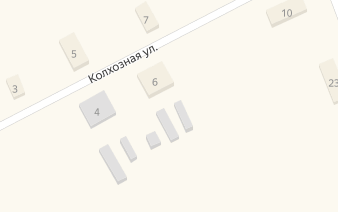 Масштаб 1:500 (1:1000)Масштаб 1:500 (1:1000)Масштаб 1:500 (1:1000)Масштаб 1:500 (1:1000)Условные обозначения:Условные обозначения:Условные обозначения:Условные обозначения:______________________________граница прилегающей территории (отображается зелёным цветом)граница прилегающей территории (отображается зелёным цветом)11поворотная точка границ прилегающей территории (отображается зелёным цветом)поворотная точка границ прилегающей территории (отображается зелёным цветом)43:05:320601:150543:05:320601:1505кадастровый номер земельного участка (объекта недвижимости), по отношению к которому устанавливается прилегающая территория  кадастровый номер земельного участка (объекта недвижимости), по отношению к которому устанавливается прилегающая территория  43:05:32060143:05:320601кадастровый кварталкадастровый квартал______________________________граница кадастрового квартала (отображается красным цветом)граница кадастрового квартала (отображается красным цветом)/-3--//-3--/границы объектов, расположенных на  прилегающей территорииграницы объектов, расположенных на  прилегающей территорииПриложение ФОРМА СХЕМЫ ГРАНИЦ ПРИЛЕГАЮЩЕЙ ТЕРРИТОРИИФОРМА СХЕМЫ ГРАНИЦ ПРИЛЕГАЮЩЕЙ ТЕРРИТОРИИФОРМА СХЕМЫ ГРАНИЦ ПРИЛЕГАЮЩЕЙ ТЕРРИТОРИИУтвержденаПостановлением администрации Лойнского сельского поселения(наименование документа 
об утверждении, включая наименование органа местного самоуправления, принявшего решение об утверждении схемы)от  14.11.2019_№_105_Схема границ прилегающей территории дома №97, ул. ПадеринаСхема границ прилегающей территории дома №97, ул. ПадеринаСхема границ прилегающей территории дома №97, ул. Падерина1. Местоположение прилегающей территории (адресные ориентиры) _Кировская область, Верхнекамский район, с. Лойно, ул. Падерина, д. 97___________________________________________________________________________1. Местоположение прилегающей территории (адресные ориентиры) _Кировская область, Верхнекамский район, с. Лойно, ул. Падерина, д. 97___________________________________________________________________________1. Местоположение прилегающей территории (адресные ориентиры) _Кировская область, Верхнекамский район, с. Лойно, ул. Падерина, д. 97___________________________________________________________________________2. Кадастровый номер объекта, по отношению к которому устанавливается  прилегающая территория (при наличии) 43:05:320601:979_________________________________________________________________________________2. Кадастровый номер объекта, по отношению к которому устанавливается  прилегающая территория (при наличии) 43:05:320601:979_________________________________________________________________________________2. Кадастровый номер объекта, по отношению к которому устанавливается  прилегающая территория (при наличии) 43:05:320601:979_________________________________________________________________________________3. Сведения о собственнике и (или) ином законном владельце здания, строения, сооружения, земельного участка, а также уполномоченном лице: Реутова Любовь Аркадьевна               _______________________________________       3. Сведения о собственнике и (или) ином законном владельце здания, строения, сооружения, земельного участка, а также уполномоченном лице: Реутова Любовь Аркадьевна               _______________________________________       3. Сведения о собственнике и (или) ином законном владельце здания, строения, сооружения, земельного участка, а также уполномоченном лице: Реутова Любовь Аркадьевна               _______________________________________       4. Площадь прилегающей территории: 55,2  (кв. м)4. Площадь прилегающей территории: 55,2  (кв. м)4. Площадь прилегающей территории: 55,2  (кв. м)5. Наличие объектов (в том числе благоустройства), расположенных на прилегающей территории с их описанием____5. Наличие объектов (в том числе благоустройства), расположенных на прилегающей территории с их описанием____5. Наличие объектов (в том числе благоустройства), расположенных на прилегающей территории с их описанием____6. Описание характерных точек границ прилегающей территории (ориентиры для определения границ прилегающей территории по сторонам света и расстояния от объекта до границ прилегающей территории), координаты характерных точек границ (при их наличии)6. Описание характерных точек границ прилегающей территории (ориентиры для определения границ прилегающей территории по сторонам света и расстояния от объекта до границ прилегающей территории), координаты характерных точек границ (при их наличии)6. Описание характерных точек границ прилегающей территории (ориентиры для определения границ прилегающей территории по сторонам света и расстояния от объекта до границ прилегающей территории), координаты характерных точек границ (при их наличии)Графическая частьГрафическая частьГрафическая частьГрафическая часть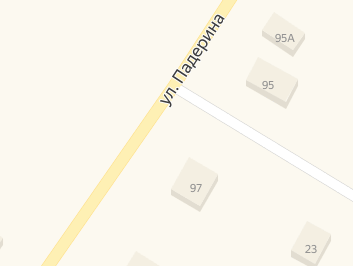 Масштаб 1:500 (1:1000)Масштаб 1:500 (1:1000)Масштаб 1:500 (1:1000)Масштаб 1:500 (1:1000)Условные обозначения:Условные обозначения:Условные обозначения:Условные обозначения:______________________________граница прилегающей территории (отображается зелёным цветом)граница прилегающей территории (отображается зелёным цветом)11поворотная точка границ прилегающей территории (отображается зелёным цветом)поворотная точка границ прилегающей территории (отображается зелёным цветом)43:05:320601:97943:05:320601:979кадастровый номер земельного участка (объекта недвижимости), по отношению к которому устанавливается прилегающая территория  кадастровый номер земельного участка (объекта недвижимости), по отношению к которому устанавливается прилегающая территория  43:05:32060143:05:320601кадастровый кварталкадастровый квартал______________________________граница кадастрового квартала (отображается красным цветом)граница кадастрового квартала (отображается красным цветом)/-3--//-3--/границы объектов, расположенных на  прилегающей территорииграницы объектов, расположенных на  прилегающей территорииПриложение ФОРМА СХЕМЫ ГРАНИЦ ПРИЛЕГАЮЩЕЙ ТЕРРИТОРИИФОРМА СХЕМЫ ГРАНИЦ ПРИЛЕГАЮЩЕЙ ТЕРРИТОРИИФОРМА СХЕМЫ ГРАНИЦ ПРИЛЕГАЮЩЕЙ ТЕРРИТОРИИУтвержденаПостановлением администрации Лойнского сельского поселения(наименование документа 
об утверждении, включая наименование органа местного самоуправления, принявшего решение об утверждении схемы)от  14.11.2019_№_105_Схема границ прилегающей территории дома №80, кв. 1, ул. ЛенинаСхема границ прилегающей территории дома №80, кв. 1, ул. ЛенинаСхема границ прилегающей территории дома №80, кв. 1, ул. Ленина1. Местоположение прилегающей территории (адресные ориентиры) _Кировская область, Верхнекамский район, с. Лойно, ул. Ленина, д. 80, кв. 1_________________________________________________________________________1. Местоположение прилегающей территории (адресные ориентиры) _Кировская область, Верхнекамский район, с. Лойно, ул. Ленина, д. 80, кв. 1_________________________________________________________________________1. Местоположение прилегающей территории (адресные ориентиры) _Кировская область, Верхнекамский район, с. Лойно, ул. Ленина, д. 80, кв. 1_________________________________________________________________________2. Кадастровый номер объекта, по отношению к которому устанавливается  прилегающая территория (при наличии) 43:05:320601:1273_________________________________________________________________________________2. Кадастровый номер объекта, по отношению к которому устанавливается  прилегающая территория (при наличии) 43:05:320601:1273_________________________________________________________________________________2. Кадастровый номер объекта, по отношению к которому устанавливается  прилегающая территория (при наличии) 43:05:320601:1273_________________________________________________________________________________3. Сведения о собственнике и (или) ином законном владельце здания, строения, сооружения, земельного участка, а также уполномоченном лице: Якутова Валентина Перовна_______________________________________       3. Сведения о собственнике и (или) ином законном владельце здания, строения, сооружения, земельного участка, а также уполномоченном лице: Якутова Валентина Перовна_______________________________________       3. Сведения о собственнике и (или) ином законном владельце здания, строения, сооружения, земельного участка, а также уполномоченном лице: Якутова Валентина Перовна_______________________________________       4. Площадь прилегающей территории:  40,7 (кв. м)4. Площадь прилегающей территории:  40,7 (кв. м)4. Площадь прилегающей территории:  40,7 (кв. м)5. Наличие объектов (в том числе благоустройства), расположенных на прилегающей территории с их описанием____5. Наличие объектов (в том числе благоустройства), расположенных на прилегающей территории с их описанием____5. Наличие объектов (в том числе благоустройства), расположенных на прилегающей территории с их описанием____6. Описание характерных точек границ прилегающей территории (ориентиры для определения границ прилегающей территории по сторонам света и расстояния от объекта до границ прилегающей территории), координаты характерных точек границ (при их наличии)6. Описание характерных точек границ прилегающей территории (ориентиры для определения границ прилегающей территории по сторонам света и расстояния от объекта до границ прилегающей территории), координаты характерных точек границ (при их наличии)6. Описание характерных точек границ прилегающей территории (ориентиры для определения границ прилегающей территории по сторонам света и расстояния от объекта до границ прилегающей территории), координаты характерных точек границ (при их наличии)Графическая частьГрафическая частьГрафическая частьГрафическая часть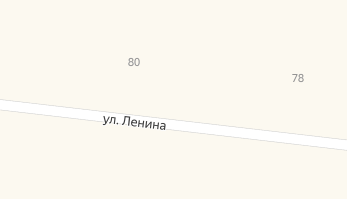 Масштаб 1:500 (1:1000)Масштаб 1:500 (1:1000)Масштаб 1:500 (1:1000)Масштаб 1:500 (1:1000)Условные обозначения:Условные обозначения:Условные обозначения:Условные обозначения:______________________________граница прилегающей территории (отображается зелёным цветом)граница прилегающей территории (отображается зелёным цветом)11поворотная точка границ прилегающей территории (отображается зелёным цветом)поворотная точка границ прилегающей территории (отображается зелёным цветом)43:05:320601:127343:05:320601:1273кадастровый номер земельного участка (объекта недвижимости), по отношению к которому устанавливается прилегающая территория  кадастровый номер земельного участка (объекта недвижимости), по отношению к которому устанавливается прилегающая территория  43:05:32060143:05:320601кадастровый кварталкадастровый квартал______________________________граница кадастрового квартала (отображается красным цветом)граница кадастрового квартала (отображается красным цветом)/-3--//-3--/границы объектов, расположенных на  прилегающей территорииграницы объектов, расположенных на  прилегающей территорииПриложение ФОРМА СХЕМЫ ГРАНИЦ ПРИЛЕГАЮЩЕЙ ТЕРРИТОРИИФОРМА СХЕМЫ ГРАНИЦ ПРИЛЕГАЮЩЕЙ ТЕРРИТОРИИФОРМА СХЕМЫ ГРАНИЦ ПРИЛЕГАЮЩЕЙ ТЕРРИТОРИИУтвержденаПостановлением администрации Лойнского сельского поселения(наименование документа 
об утверждении, включая наименование органа местного самоуправления, принявшего решение об утверждении схемы)от  14.11.2019_№_105_Схема границ прилегающей территории дома №26, кв. 2, ул. МичуринаСхема границ прилегающей территории дома №26, кв. 2, ул. МичуринаСхема границ прилегающей территории дома №26, кв. 2, ул. Мичурина1. Местоположение прилегающей территории (адресные ориентиры) _Кировская область, Верхнекамский район, с. Лойно, ул. Мичурина, д. 26, кв. 2_________________________________________________________________________1. Местоположение прилегающей территории (адресные ориентиры) _Кировская область, Верхнекамский район, с. Лойно, ул. Мичурина, д. 26, кв. 2_________________________________________________________________________1. Местоположение прилегающей территории (адресные ориентиры) _Кировская область, Верхнекамский район, с. Лойно, ул. Мичурина, д. 26, кв. 2_________________________________________________________________________2. Кадастровый номер объекта, по отношению к которому устанавливается  прилегающая территория (при наличии) 43:05:320601:1452_________________________________________________________________________________2. Кадастровый номер объекта, по отношению к которому устанавливается  прилегающая территория (при наличии) 43:05:320601:1452_________________________________________________________________________________2. Кадастровый номер объекта, по отношению к которому устанавливается  прилегающая территория (при наличии) 43:05:320601:1452_________________________________________________________________________________3. Сведения о собственнике и (или) ином законном владельце здания, строения, сооружения, земельного участка, а также уполномоченном лице: Карпова Татьяна Анатольевна_______________________________________       3. Сведения о собственнике и (или) ином законном владельце здания, строения, сооружения, земельного участка, а также уполномоченном лице: Карпова Татьяна Анатольевна_______________________________________       3. Сведения о собственнике и (или) ином законном владельце здания, строения, сооружения, земельного участка, а также уполномоченном лице: Карпова Татьяна Анатольевна_______________________________________       4. Площадь прилегающей территории: 57,2  (кв. м)4. Площадь прилегающей территории: 57,2  (кв. м)4. Площадь прилегающей территории: 57,2  (кв. м)5. Наличие объектов (в том числе благоустройства), расположенных на прилегающей территории с их описанием____5. Наличие объектов (в том числе благоустройства), расположенных на прилегающей территории с их описанием____5. Наличие объектов (в том числе благоустройства), расположенных на прилегающей территории с их описанием____6. Описание характерных точек границ прилегающей территории (ориентиры для определения границ прилегающей территории по сторонам света и расстояния от объекта до границ прилегающей территории), координаты характерных точек границ (при их наличии)6. Описание характерных точек границ прилегающей территории (ориентиры для определения границ прилегающей территории по сторонам света и расстояния от объекта до границ прилегающей территории), координаты характерных точек границ (при их наличии)6. Описание характерных точек границ прилегающей территории (ориентиры для определения границ прилегающей территории по сторонам света и расстояния от объекта до границ прилегающей территории), координаты характерных точек границ (при их наличии)Графическая частьГрафическая частьГрафическая частьГрафическая часть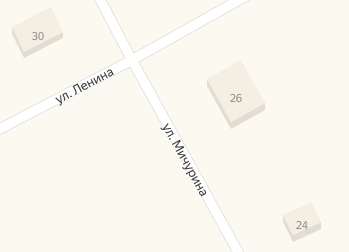 Масштаб 1:500 (1:1000)Масштаб 1:500 (1:1000)Масштаб 1:500 (1:1000)Масштаб 1:500 (1:1000)Условные обозначения:Условные обозначения:Условные обозначения:Условные обозначения:______________________________граница прилегающей территории (отображается зелёным цветом)граница прилегающей территории (отображается зелёным цветом)11поворотная точка границ прилегающей территории (отображается зелёным цветом)поворотная точка границ прилегающей территории (отображается зелёным цветом)43:05:320601:145243:05:320601:1452кадастровый номер земельного участка (объекта недвижимости), по отношению к которому устанавливается прилегающая территория  кадастровый номер земельного участка (объекта недвижимости), по отношению к которому устанавливается прилегающая территория  43:05:32060143:05:320601кадастровый кварталкадастровый квартал______________________________граница кадастрового квартала (отображается красным цветом)граница кадастрового квартала (отображается красным цветом)/-3--//-3--/границы объектов, расположенных на  прилегающей территорииграницы объектов, расположенных на  прилегающей территорииПриложение ФОРМА СХЕМЫ ГРАНИЦ ПРИЛЕГАЮЩЕЙ ТЕРРИТОРИИФОРМА СХЕМЫ ГРАНИЦ ПРИЛЕГАЮЩЕЙ ТЕРРИТОРИИФОРМА СХЕМЫ ГРАНИЦ ПРИЛЕГАЮЩЕЙ ТЕРРИТОРИИУтвержденаПостановлением администрации Лойнского сельского поселения(наименование документа 
об утверждении, включая наименование органа местного самоуправления, принявшего решение об утверждении схемы)от  14.11.2019_№_105_Схема границ прилегающей территории дома №16, кв. 2, ул. СолнечнаяСхема границ прилегающей территории дома №16, кв. 2, ул. СолнечнаяСхема границ прилегающей территории дома №16, кв. 2, ул. Солнечная1. Местоположение прилегающей территории (адресные ориентиры) _Кировская область, Верхнекамский район, с. Лойно, ул. Солнечная, д. 16, кв. 2_________________________________________________________________________1. Местоположение прилегающей территории (адресные ориентиры) _Кировская область, Верхнекамский район, с. Лойно, ул. Солнечная, д. 16, кв. 2_________________________________________________________________________1. Местоположение прилегающей территории (адресные ориентиры) _Кировская область, Верхнекамский район, с. Лойно, ул. Солнечная, д. 16, кв. 2_________________________________________________________________________2. Кадастровый номер объекта, по отношению к которому устанавливается  прилегающая территория (при наличии) 43:05:320601:1148_________________________________________________________________________________2. Кадастровый номер объекта, по отношению к которому устанавливается  прилегающая территория (при наличии) 43:05:320601:1148_________________________________________________________________________________2. Кадастровый номер объекта, по отношению к которому устанавливается  прилегающая территория (при наличии) 43:05:320601:1148_________________________________________________________________________________3. Сведения о собственнике и (или) ином законном владельце здания, строения, сооружения, земельного участка, а также уполномоченном лице: Карпова Людмила Яковлевна_______________________________________       3. Сведения о собственнике и (или) ином законном владельце здания, строения, сооружения, земельного участка, а также уполномоченном лице: Карпова Людмила Яковлевна_______________________________________       3. Сведения о собственнике и (или) ином законном владельце здания, строения, сооружения, земельного участка, а также уполномоченном лице: Карпова Людмила Яковлевна_______________________________________       4. Площадь прилегающей территории:  38,4  (кв. м)4. Площадь прилегающей территории:  38,4  (кв. м)4. Площадь прилегающей территории:  38,4  (кв. м)5. Наличие объектов (в том числе благоустройства), расположенных на прилегающей территории с их описанием____5. Наличие объектов (в том числе благоустройства), расположенных на прилегающей территории с их описанием____5. Наличие объектов (в том числе благоустройства), расположенных на прилегающей территории с их описанием____6. Описание характерных точек границ прилегающей территории (ориентиры для определения границ прилегающей территории по сторонам света и расстояния от объекта до границ прилегающей территории), координаты характерных точек границ (при их наличии)6. Описание характерных точек границ прилегающей территории (ориентиры для определения границ прилегающей территории по сторонам света и расстояния от объекта до границ прилегающей территории), координаты характерных точек границ (при их наличии)6. Описание характерных точек границ прилегающей территории (ориентиры для определения границ прилегающей территории по сторонам света и расстояния от объекта до границ прилегающей территории), координаты характерных точек границ (при их наличии)Графическая частьГрафическая частьГрафическая частьГрафическая часть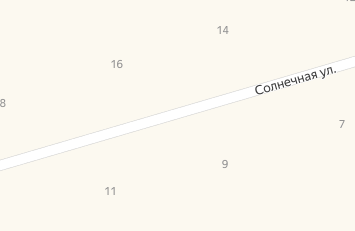 Масштаб 1:500 (1:1000)Масштаб 1:500 (1:1000)Масштаб 1:500 (1:1000)Масштаб 1:500 (1:1000)Условные обозначения:Условные обозначения:Условные обозначения:Условные обозначения:______________________________граница прилегающей территории (отображается зелёным цветом)граница прилегающей территории (отображается зелёным цветом)11поворотная точка границ прилегающей территории (отображается зелёным цветом)поворотная точка границ прилегающей территории (отображается зелёным цветом)43:05:320601:114843:05:320601:1148кадастровый номер земельного участка (объекта недвижимости), по отношению к которому устанавливается прилегающая территория  кадастровый номер земельного участка (объекта недвижимости), по отношению к которому устанавливается прилегающая территория  43:05:32060143:05:320601кадастровый кварталкадастровый квартал______________________________граница кадастрового квартала (отображается красным цветом)граница кадастрового квартала (отображается красным цветом)/-3--//-3--/границы объектов, расположенных на  прилегающей территорииграницы объектов, расположенных на  прилегающей территорииПриложение ФОРМА СХЕМЫ ГРАНИЦ ПРИЛЕГАЮЩЕЙ ТЕРРИТОРИИФОРМА СХЕМЫ ГРАНИЦ ПРИЛЕГАЮЩЕЙ ТЕРРИТОРИИФОРМА СХЕМЫ ГРАНИЦ ПРИЛЕГАЮЩЕЙ ТЕРРИТОРИИУтвержденаПостановлением администрации Лойнского сельского поселения(наименование документа 
об утверждении, включая наименование органа местного самоуправления, принявшего решение об утверждении схемы)от  14.11.2019_№_105_Схема границ прилегающей территории дома №2, ул. ТитоваСхема границ прилегающей территории дома №2, ул. ТитоваСхема границ прилегающей территории дома №2, ул. Титова1. Местоположение прилегающей территории (адресные ориентиры) _Кировская область, Верхнекамский район, с. Лойно, ул. Титова, д. 2________________________________________________________________________1. Местоположение прилегающей территории (адресные ориентиры) _Кировская область, Верхнекамский район, с. Лойно, ул. Титова, д. 2________________________________________________________________________1. Местоположение прилегающей территории (адресные ориентиры) _Кировская область, Верхнекамский район, с. Лойно, ул. Титова, д. 2________________________________________________________________________2. Кадастровый номер объекта, по отношению к которому устанавливается  прилегающая территория (при наличии) 43:05:320601:1453_________________________________________________________________________________2. Кадастровый номер объекта, по отношению к которому устанавливается  прилегающая территория (при наличии) 43:05:320601:1453_________________________________________________________________________________2. Кадастровый номер объекта, по отношению к которому устанавливается  прилегающая территория (при наличии) 43:05:320601:1453_________________________________________________________________________________3. Сведения о собственнике и (или) ином законном владельце здания, строения, сооружения, земельного участка, а также уполномоченном лице: Овчинников Сергей Васильевич_______________________________________       3. Сведения о собственнике и (или) ином законном владельце здания, строения, сооружения, земельного участка, а также уполномоченном лице: Овчинников Сергей Васильевич_______________________________________       3. Сведения о собственнике и (или) ином законном владельце здания, строения, сооружения, земельного участка, а также уполномоченном лице: Овчинников Сергей Васильевич_______________________________________       4. Площадь прилегающей территории: 93,2  (кв. м)4. Площадь прилегающей территории: 93,2  (кв. м)4. Площадь прилегающей территории: 93,2  (кв. м)5. Наличие объектов (в том числе благоустройства), расположенных на прилегающей территории с их описанием____5. Наличие объектов (в том числе благоустройства), расположенных на прилегающей территории с их описанием____5. Наличие объектов (в том числе благоустройства), расположенных на прилегающей территории с их описанием____6. Описание характерных точек границ прилегающей территории (ориентиры для определения границ прилегающей территории по сторонам света и расстояния от объекта до границ прилегающей территории), координаты характерных точек границ (при их наличии)6. Описание характерных точек границ прилегающей территории (ориентиры для определения границ прилегающей территории по сторонам света и расстояния от объекта до границ прилегающей территории), координаты характерных точек границ (при их наличии)6. Описание характерных точек границ прилегающей территории (ориентиры для определения границ прилегающей территории по сторонам света и расстояния от объекта до границ прилегающей территории), координаты характерных точек границ (при их наличии)Графическая частьГрафическая частьГрафическая частьГрафическая часть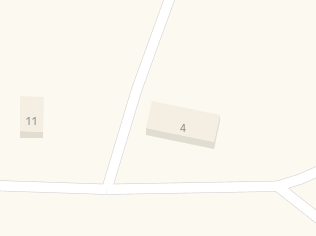 Масштаб 1:500 (1:1000)Масштаб 1:500 (1:1000)Масштаб 1:500 (1:1000)Масштаб 1:500 (1:1000)Условные обозначения:Условные обозначения:Условные обозначения:Условные обозначения:______________________________граница прилегающей территории (отображается зелёным цветом)граница прилегающей территории (отображается зелёным цветом)11поворотная точка границ прилегающей территории (отображается зелёным цветом)поворотная точка границ прилегающей территории (отображается зелёным цветом)43:05:320601:145343:05:320601:1453кадастровый номер земельного участка (объекта недвижимости), по отношению к которому устанавливается прилегающая территория  кадастровый номер земельного участка (объекта недвижимости), по отношению к которому устанавливается прилегающая территория  43:05:32060143:05:320601кадастровый кварталкадастровый квартал______________________________граница кадастрового квартала (отображается красным цветом)граница кадастрового квартала (отображается красным цветом)/-3--//-3--/границы объектов, расположенных на  прилегающей территорииграницы объектов, расположенных на  прилегающей территории